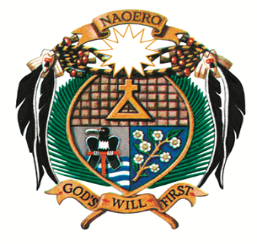 VARIATION OF BUSINESS PROFITS TAX 				      INSTALMENTS		 APPLICATION FORM		Nauru Revenue Office		  Ministry of FinanceDECLARATION: I declare that the particulars on this form are true and correct.Full name 	                                          	Title / positonSignature						Date:	IT IS A SERIOUS OFFENCE TO GIVE FALSE INFORMATION TO THE SECRETARY FOR FINANCEVerified and Entered:						Date:		/	/TAXPAYER NAMETINComplete this form if there are reasonable grounds to believe that your estimated business profits tax payable for the 2021/2022 tax year will be less than or greater than tax payable for the 2020/2021 tax year.VARIATION OF INSTALMENTSVARIATION OF INSTALMENTSVARIATION OF INSTALMENTSTo be completed by all persons applying for a variation of Instalments of Business Profits Tax, previously advised as payable by the Nauru Revenue Office.Estimated business profits tax payable for the 2021/2022 tax year.$(Do not show cents)PLEASE NOTE1. If the Secretary for Finance grants this application, your instalments of business profits tax for the 2021/2022 tax year will be notified to you.2. If you under-estimate your business profits tax payable by more than 20%, a  tax instalment penalty calculated as 10% of the tax shortfall resulting from the under-estimation, will apply under Section 66A of the Revenue Administration Act.3. Late payment and late filing penalties will also apply where instalments of tax are not paid and filed by the due dates. 